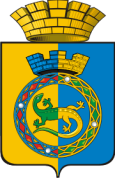 ДУМА ГОРНОУРАЛЬСКОГО ГОРОДСКОГО ОКРУГАСЕДЬМОЙ  СОЗЫВВОСЕМЬДЕСЯТ  ПЕРВОЕ  ЗАСЕДАНИЕРЕШЕНИЕот ___________________	 							         № ______г. Нижний ТагилО награждении Почетной грамотой Думы Горноуральского городского округа	В соответствии с решением Думы Горноуральского городского округа    от 21.02.2019 года № 26/2 «Об утверждении Положения о наградах Горноуральского городского округа», рассмотрев инициативу депутатов Черняева В.Н., Доможирова В.В., Ременец С.Н., Альмиевой В.Е. и Горбаченко В.А. и представления к награждению Почетной грамотой Думы Горноуральского городского округа в отношении Шияновой В.М., Булаевой С.А., Мартыновой Н.Б., Шкляевой И.Ю., Паньшиной О.Ю., Рощупко В.В., Рябинина Е.А., Мусатовой С.Н. и Чудновой Л.А., Дума городского округа РЕШИЛА:Наградить Почетной грамотой Думы Горноуральского городского округа:- Шиянову Веру Михайловну-старосту поселка Вилюй за активное участие в общественной жизни  поселка Вилюй и многолетнюю плодотворную работу на благо его жителей;	 - Булаеву Светлану Анатольевну – учителя математики и основ информатики и вычислительной техники Муниципального автономного общеобразовательного учреждения средняя общеобразовательная школа № 10 с. Покровское за плодотворную работу и значительные успехи в организации и совершенствовании образовательного процесса;	- Мартынову Наталью Борисовну – учителя русского языка и литературы Муниципального автономного общеобразовательного учреждения средняя общеобразовательная школа № 10 с. Покровское за плодотворную работу и значительные успехи в организации и совершенствовании образовательного процесса; 	- Шкляеву Ирину Юрьевну - учителя русского языка и литературы Муниципального автономного общеобразовательного учреждения средняя общеобразовательная школа № 10 с. Покровское за плодотворную работу и значительные успехи в организации и совершенствовании образовательного процесса;	- Паньшину Ольгу Юрьевну - заместителя главы Николо-Павловской территориальной администрации за многолетний добросовестный труд и безупречную службу в органах местного самоуправления;- Рощупко Владимира Валерьевича - водителя автомобиля Государственного автономного учреждения здравоохранения Свердловской области «Демидовская ГБ» 2-го класса за активное участие в общественной жизни  поселка Висим и многолетнюю плодотворную работу на благо его жителей;- Мусатову Светлану Николаевну – директора муниципального бюджетного учреждения Горноуральского городского округа «Черноисточинский центр культуры» за многолетний добросовестный труд и  большой вклад в культурную жизнь поселка Черноисточинск;- Рябинина Евгения Алексеевича – учителя физической культуры Муниципального автономного общеобразовательного учреждения средняя общеобразовательная школа № 3 п. Черноисточинск за плодотворную работу и значительные успехи в организации и совершенствовании образовательного процесса;- Чуднову Любовь Алексеевну – преподавателя Муниципального бюджетного учреждения дополнительного образования «Черноисточинская детская школа искусств» за многолетний добросовестный труд и большой вклад в культурную жизнь поселка Черноисточинск.2. Настоящее Решение вступает в силу со дня подписания.3. Опубликовать настоящее Решение в установленном порядке разместить на официальном сайте Горноуральского городского округа.Председатель ДумыГорноуральского городского округа				В.В. Доможиров